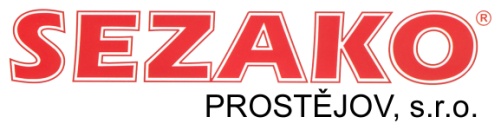 vysokotlaké čištění kanalizace | monitoring kanalizací moderní a špičkovou technikou, práce sacími bagrySERVISNÍ SMLOUVADle zákona č. 89/2012 Sb., občanský zákoníkPŘEDMĚT SMLOUVY: „Pravidelný servis tukového lapolu, odlučovače ropných látek, havarijní a preventivní servis“.I. SMLUVNÍ STRANY==================1. OBJEDNATEL	Gymnázium Olomouc – Hejčín	Tomkova 314/45, Olomouc, 779 00Zastoupený ve věcech smluvních:	PhDr. Karel Goš, ředitel školyIČO:	006 01 799	Bankovní spojení:	Komerční bankaČíslo účtu:	9731811/0100(dále jen „objednatel“)2. ZHOTOVITEL	SEZAKO Prostějov, s.r.o.		J. B. Pecky 4342/14, 796 01 Prostějov		Zapsaná v obchodním rejstříku u Krajského		soudu v Brně, oddíl. C		vložka 35412IČO: 		25579703DIČ: 		CZ25579703Bankovní spojení:	MONETA Money Bank ProstějovČíslo účtu:	150649016/0600Zastoupený ve věcech smluvních:	Ivo Zatloukal, jednatelZastoupený ve věcech techn.:	Filip Okleštěk, vedoucí střediska Olomouc(dále jen „zhotovitel“)	mobil 731 652 263II. PŘEDMĚT DÍLA2.1 Zhotovitel se zavazuje, že za podmínek uvedených v této smlouvě provede pro objednatele realizaci zakázky, zejména v rozsahu požadavků lhůt stanovených „provozním řádem“- pravidelný servis odlučovače tuku.- pravidelný servis odlučovače ropných látek- havarijní a preventivní servis ve věci čištění a monitoring kanalizace, potrubí apod.III. DOBA A MÍSTO PLNĚNÍ ZAKÁZKY3.1  Zhotovitel se zavazuje, že zhotoví předmět plnění v rozsahu uvedeném v této smlouvě takto:Termín provedení prací: Čištění a vysátí tukového lapáku 4 krát ročně                                          Čištění a vysátí odlučovače ropných látek 1 krát ročně                                          Preventivní a havarijní servis dle potřeby objednatele IV. CENA DÍLACena díla je sjednána v souladu se zákonem zákona č. 89/2012 Sb., občanský zákoník, ve znění pozdějších předpisůna základě vzájemné dohody smluvních stran a činí:Pravidelná údržba TL                                               1 249 Kč bez DPH/m3Pravidelná údržba ORL	                    3 990,- Kč bez DPH/ksHavarijní a preventivní servis	                    dle konkrétního zadání objednateleTato cena zahrnuje:- Vysátí a vyčištění tukového lapolu- Vysátí a vyčištění odlučovače ropných látek- Vyčištění přítokového potrubí lapolu v délce 5 m- Vyčištění odtokového potrubí lapolu v délce 5 m- Zaslání  fotodokumentace k čištění (stav před/po zásahu) na mail  	objednatele- Vizuální kontrola lapolu, odlučovače ropných látek a okolí- Převzetí a vedení evidence o odpadu- Likvidace odpadu- Havarijní služba denně od 6:00 do 22:00- Preventivní služba dle potřeby objednateleVeškeré ceny jsou uvedeny bez DPH, která bude stanovena dle platných předpisů.Konečná cena díla je dohodnuta mezi objednatelem a zhotovitelem jako cena pevná a nejvýše přípustná. Fakturován bude skutečný objem prací odsouhlasený oběma stranami na předloženém výkazu práce ihned po ukončení prací.V ceně je obsaženo bezvadné provedení díla, vlastní dílo bude realizováno podle platných ČSN a technických předpisů, použité technologie v souladu s bezpečnostními předpisy na ochranu zdraví pracujících a předpisy protipožární ochrany.V. PLATEBNÍ PODMÍNKY======================5.1  Cenu díla uhradí objednatel na základě faktury, kterou zhotovitel vystaví na základě oboustranně podepsaného zápisu o předání a převzetí díla. Lhůta splatnosti faktury se sjednává na 14 dní ode dne doručení faktury objednateli.5.2  Faktura bude obsahovat tyto údaje:Výslovný název „faktura“Cena bez DPH (vč. Všech případných doplňků)DPH v zákonem stanovené výšiOznačení povinné a oprávněné osoby, adresu, sídloOznačení díla a číslo smlouvyFakturovanou sumuDen odeslání a cen splatnosti fakturyOznačení peněžního ústavu a číslo účtu, na který se má platitRazítko a podpis oprávněné osobyOstatní náležitosti dle daňových předpisůBez kterékoli z těchto náležitostí je konečná faktura neplatná.Faktura za provedené Dílo bude vystavena s přiloženým:Servisním protokolem potvrzeným objednatelemSoupisem zjištěných závad, které nejsou předmětem plnění z této smlouvy vyplývající a současně nabídkou na odstranění těchto závadPlatným oprávněním zaměstnance Zhotovitele na provedení servisních prací vyplývajících z této Smlouvy na vyhrazených Požárně Bezpečnostních Zařízeních.5.3. Objednatel neuhradí fakturu, pokud neobsahuje všechny uvedené údaje a přílohy dle ř. 5.2. Zhotovitel tak nemůže nárokovat Smluvní pokuty dle čl. 8.2.VI. SPOLUPŮSOBENÍ A PODKLADY OBJEDNAVATELE===============================================6.1  Objednatel poskytne zhotoviteli podklady a údaje, případně jiná spolupůsobení.6.2  Objednatel se zavazuje, že se v době zpracování díla bude zúčastňovat všech jednání, týkajících se tohoto díla, na která bude zhotovitelem pozván.6.3  Objednatel bude informovat o všech změnách, které budou známy a mohou ovlivnit výsledek prací na díle.6.4 Objednatel zajistí identifikaci vlastnických vztahů pro vstup na pozemky dotčených kanalizačními zařízeními.6.5 Objednatel zajistí vstupy na soukromé pozemky v souvislosti s prováděnými pracemi a u Příslušného silničního úřadu povolení pro ZUK nebo objížďku.VII. KVALITATIVNÍ PODMÍNKY A ZÁRUKA ZA DÍLO=============================================Případné závady budou zhotovitelem odstraněny bezplatně bez zbytečného odkladu za předpokladu, že nebudou provedeny dle smluvních ujednání v odpovídající kvalitě a budou objednatelem uplatněny řádnou reklamací dle platných zákonných předpisů.VIII. SMLUVNÍ POKUTY=====================V případě prodlení s termínem předání díla je objednatel oprávněn účtovat zhotoviteli smluvní pokutu ve výši 0,05 % dlužné částky za každý den prodlení.V případě prodlení s termínem splatnosti faktur je zhotovitel oprávněn účtovat objednateli smluvní pokutu ve výši 0,05 % z dlužné částky za každý den prodlení.IX. ODSTOUPENÍ OD SMLOUVY===========================Dojde-li k odstoupení od smlouvy z důvodů na straně objednatele, bude zhotovitel účtovat a objednatel zaplatí zhotoviteli rozpracovaná práce ve výši, odpovídající rozsahu vykonaných prací ke dni odstoupení od smlouvy.V případě, že od smlouvy odstoupí zhotovitel, je povinen nahradit objednateli případnou škodu, která by mu odstoupením od smlouvy vznikla.X. OSTATNÍ UJEDNÁNÍ====================Zhotovitel není povinen poskytovat kopie díla jiné osobě než objednateli.Vznikne-li objednateli z důvodu vadného plnění či prodlení s předáním díla škoda, je zhotovitel povinen tuto škodu objednateli finančně uhradit.XI. ZÁVĚREČNÁ USTANOVENÍ===========================Smluvní strany shodně prohlašují, že došlo k dohodě o celém obsahu smlouvy.Tuto smlouvu lze měnit pouze písemnými dodatky, označenými jako dodatek s pořadovým číslem ke smlouvě o dílo a potvrzenými oběma smluvními stranami.Tato smlouva nabývá platnosti a účinnosti dnem podpisu oprávněných zástupců smluvních stran.Smlouva je vyhotovena ve dvou stejnopisech, z nichž jeden obdrží objednatel a jeden zhotovitel.Smluvní vztahy výslovně neupravené touto smlouvou se řídí ustanoveními NOZ a předpisů souvisejících.Tato smlouva se uzavírá na dobu neurčitou s dvouměsíční výpovědní lhůtou.Za objednatele:	        Za zhotovitele:				...............................................                                       ................................................